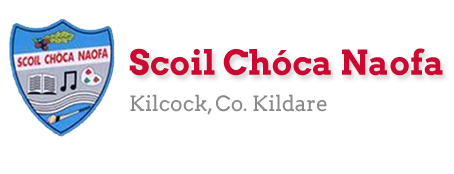 Work for 6th class : Week of Monday 22nd June 2020This week we will be asking you to look at the attached booklet “My Transition to Post Primary School”. These will really help with your transition into post primary school. You can print it out or copy pages into your S.E.S.E book.We are going to look at PAWS (Primary Aquatic Water Safety).Yum... we will be baking...Scoil Chóca Great Irish Bake... Donations (optional) can be made to Temple Street Hospital.Ms Conboy’s and Ms Tone’s work is attached to the end of this plan. This can be worked through at your child’s own pace. On days you decide to do some of the work they have set please do so instead of something the teacher has set. It is not extra work.Remember our email addresses are below if you need any help. Have a great week! msdiggin@scoilchoca.ie	mssoden@scoilchoca.ieTeacher: Ms. ConboyNote:  SEN teachers have added work on to the teachers’ plan. Children can decide to do this work instead of something the teacher has assigned. It is not extra work. Also, I would be delighted if you could email on a picture of something that your child has done and is proud of so I can see their lovely work again! Contact SEN Teacher: msconboy@scoilchoca.ieTeacher: Ms ToneContact EAL Teacher: mstone@scoilchoca.ieMondayEnglishResearch a recipe for the ‘Scoil Chóca Great Irish Bake’. Use recipe books at home or look online.Discuss the recipe with a parent and make a plan for what you want to bake.MondayMathsList the ingredients needed and make a shopping list for ingredients.Go shopping. Ask permission to do this, gather the ingredients needed in the shop, estimate the cost, pay and check your change.MondayGaeilgeWatch TG4 @ 10:00-10:30 Cúla 4 ar Scoil nóMo Scór lch 25 Caitheamh AimsireMondayP.E.Sit up challenge. How many can you do in 1 minute.Press up challenge. How many can you do in 1 minute.Run 500m, 1km, 1.5km or 2km. Choose a distance. MondayOther My Transition to Post Primary School Project- See attachedIf you decide not to do any writing that’s ok but do have a look at this.TuesdayBakingBake the cake/buns. Ask parental permission.Take a photo of what you decided to bake.TuesdayMathsMeasure out the ingredients.Heat oven to required temperature.Be aware of the cooking time and cooling time.TuesdayGaeilgeWatch TG4 @ 10:00-10:30 Cúla 4 ar ScoilnóMo Scór lch 26 Scríobh an uimhir cheart leis an bpictiúr ceartTuesdayP.E.Wheelie bin challenge .Try to throw or kick the ball into the bin from 5 metres, 10 metres, 15 metres. Have 10 attempts each distance. Good luck!TuesdayOther My Transition to Post Primary Project –See AttachedIf you decide not to do any writing that’s ok but do have a look at this.WednesdayEnglishProcedure Writing. List the ingredients needed. List the utensils you needed. Write a detailed procedure how to bake/cook your chosen recipe. Illustrate it.WednesdayMathsLearn your Mum or Dad’s phone number off by heart. This is very important in an emergency situation.WednesdayGaeilgeWatch TG4 @ 10:00-10:30 Cúla 4 ar ScoilNóMo Scór lch 27 Críochnaigh an cárta poist ó Thomás chuig a chara LiamWednesdayP.E.Go 5km on wheels…bike, scooter, roller bladesWednesdayOtherKite Making and Sing Along to Oh, Let’s Go Fly a Kitehttps://www.rte.ie/learn/2020/0611/1146787-5th-and-6th-class-kite-making/ThursdayEnglishPrimary Aquatic Water Safety (PAWS) 5th /6th class. This is a very important safety topic leading into the summer holidays. The document is 24 pages long but it’s really important to read this. Important information is given on water safety at home, on the farm, in pools, at beaches, on boats and on inland waterways.https://watersafety.ie/wp-content/uploads/2019/10/PAWS-4-Presentation.pdfThursdayMathsLearn the phone number to contact the emergency services112 ThursdayGaeilgeWatch TG4 @ 10:00-10:30 Cúla 4 ar ScoilNóMo Scór lch 27 Scríobh an uimhir ceart leis an bpictiúr ceartThursdayP.E.Ninja Fitness Rocks are back in the Bawnogue in Kilcock. They are spaced out around the 1km loop with loads of fun exercises for all.ThursdayOther School Tour!! Virtual Tour of The African Safari- Your live safari experience from Maasai Mara, Kenya and Great Kruger Park, South AfricaAfrican Safari: https://wildearth.tv/kids/FridayEnglishOnline interactive challenges suited to 5th/6th class on PAWShttp://paws.edco.ie/fifth-and-sixth-classes/FridayMathsLearn your home Eircode off by heart. This is vital to know in case of an emergency at home.FridayGaeilgeWatch TG4 @ 10:00-10:30 Cúla 4 ar Scoil FridayP.E.Go outside and be active for 30 minutes.Go for a walk, run or cycle with a friend.FridaySpeech and Languagehttps://www.twinkl.ie/resource/t-l-1142-name-5-things-challenge-cardsYou will need an adult to help you. Let me know if you have a problem opening the link. Literacy  Write/ Type a short paragraph about your favourite primary school memory. Word search: https://www.twinkl.ie/resource/ni-t-2547000-summer-word-searchCrossword: https://www.twinkl.ie/resource/t2-t-16849-summer-holiday-crosswordExemption Instead of doing the Irish work your teacher has assigned you can:Write/ Type a short paragraph about your favourite primary school memory. Word search: https://www.twinkl.ie/resource/ni-t-2547000-summer-word-searchCrossword: https://www.twinkl.ie/resource/t2-t-16849-summer-holiday-crosswordCrack the code: https://www.twinkl.ie/resource/t-n-2545196-differentiated-crack-the-code-summer-activity-sheetsPlease remember to do some TTRS also, I will send your details by email.NumeracyFollow the above work from your teacher. If your child is in my maths class and is having difficulty doing the work please contact me.  Computer class Write a report, on your favourite memory from Scoil Chóca Naofa. Write your titles in bold and your font should be size 12 EAL Theme: Scoil Chóca Great Irish BakeType up/Write out a recipe of something you like to bake. Include the ingredients and the method. Decorate or draw a picture.